						PM 2021-08-04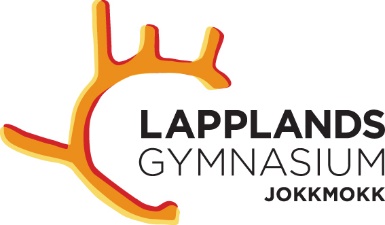 Ordningsregler, Lapplands Gymnasium - Jokkmokk Mobilförbud under lektioner. Mobilerna förvaras i elevskåpen.Inget fika eller godis under lektionstid. Enbart vatten.
Inga ytterkläder i klassrummen. Ytterkläder förvaras i elevskåpen.